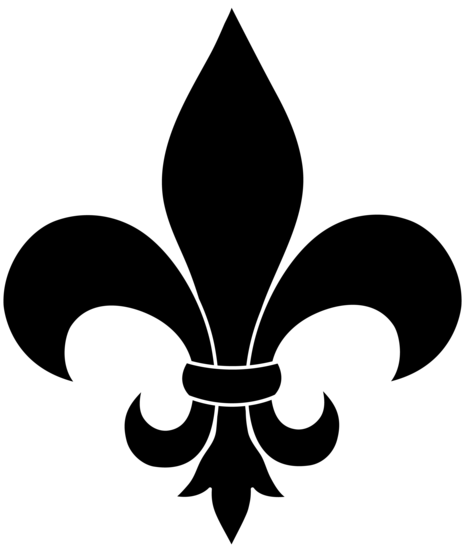 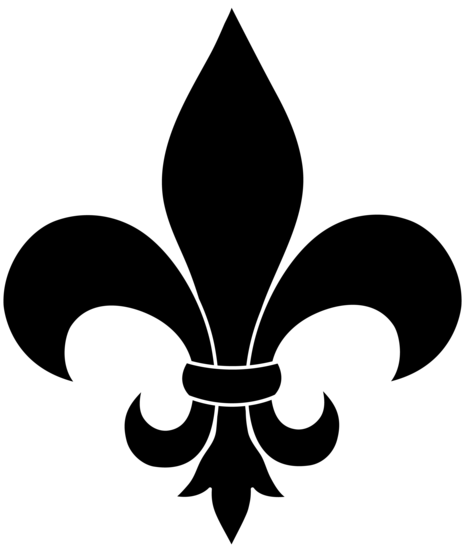 St Mary’s Catholic Primary School Curriculum Overview 2022-2023Year 1Autumn AAutumn BSpring ASpring BSummer ASummer BTopicShips and SailingThe Sea Serpent Town and Country - The Town and County Mouse CitiesLondon BurningGrowing and BeansCauliflowers fluff and cabbages green Castles – The Falconers QuestHot and Cold – Shivering Sizzling Scientists Visits and events Severn Valley Country ParkBirmingham trip/Blist Hill/ GardeningActon Scott FarmWarwick Castle tripReligious EducationGod’s Great Plan-Be aware of the beauty of God’s World-Learn about the creation story (Genesis)-God made us , loves us, made Adam and Eve who made some wrong choices-we have responsibilities to look after God’s world-hear parts of Noah and the flood story (Promise and hope)Mary our Mother-Angle Gabriel’s message and Mary’s response-reflect on good news, like Elizabeth, Mary’s cousin-Prepare to celebrate he birth of Jesus-Be aware God sent Jesus and the story of Jesus birth-Be aware that God sent Jesus to help us-Know that Mary is our mother too, how does she look after us?Families and Celebrations-know we all belong to a family, how can we help each other? -Mary and Joseph took Jesus to the temple as a baby, why was this a special occasion? -Jesus belonged to a family, think about what they might have done as a family-Think about how Mary and Joseph felt when they lost Jesus and then found him again.-Begin to understand what it means to belong to our church family-know that we become a member of the Church when we are baptized.Following Jesus-Reflect on how Jesus chose his disciples, how do we choose our friends? -Know how Jesus taught his disciples to pray, how do we pray?-Know the story of the Good Samaritan, what can we learn from it? -Hear the story of Jesus and his followers going to Jerusalem, how do we ‘welcome’ Jesus? -Know that Jesus died on Good Friday, but it was not the end , reflect on the time of waiting before Easter Sunday.The Resurrection-know we celebrate Jesus resurrection at Easter, how do we do this?-know that Jesus rose from the dead on Easter Sunday, what does this mean?-Know Jesus appeared to his disciples, when have we experienced a big surprise?-Know how Jesus helped his disciples know he was truly alive, think how happy this made them-Know that Thomas did not believe , think about times when we don’t understand-Know that Jesus returned to heaven after forty days, reflect on the promises he madeMiracles-know that Jesus showed his great power calming the wind and waves, reflect on how we can ask Jesus to help us when we are afraid-know that compassion motives us to act for the good of others-know that Jesus showed his love for sick people (cured the paralysed man) and all sick people-know Jesus responded to the blind man, reflect on how Jeusu helps us-Hear how Jesus performed his first miracle at his mothers request (water into wine) EnglishBooks with Predictable PhrasesWell-known Tales (including Dick Whittington)Stories by Significant AuthorsFairy Stories and Traditional TalesInformation texts (including Non-Chronological Reports)Monster Bed- Stories with Patterned Language)Well-known Tales (including Jack and the Beanstalk)Poetry and Rhymes, including RecitalStories and SettingsMathematicsPlace value / Counting/ ordering and number sense/ addition and subtraction – to understand the operations of + and - /  geometryPlace value and comparing quantities and numbers / developing mental strategies for addition / subtraction and difference / measurement / addition and subtraction for moneyCounting, reading and writing number patterns / double and halving / multiplication and division / grouping and sharing / fractions / measurement Addition / counting, ordering and number sense/ geometry /  developing mental strategies for addition/ subtraction as takeaway and difference / measurement / multiplication and division Addition / fractions / multiplication and division – arrays / measurement / geometry – position and direction / counting, ordering and comparison, visualising quantities Addition and subtraction , geometry – properties of shapes, calculations: all four operations, measurement time and using standard unitsScienceMaterials Identifying, naming, comparing Children design and make (D&T) own boat  Which material is the most water resistant? The Body (including naming and labelling)Alien visit hook to find out all about the human body Senses Materials Identifying, naming, comparing Children make Great Fire of London display houses to set on fireWhich material is the most fire resistant? Plants (including growing)Seasonal Change (including weather)Observations across four seasons e.g. day length Changes across the seasons – trees Rain fall experimentAnimals (including comparing town and country habitats)Hot and cold habitats Animal groups – amphibians, mammals, birds, fish etc. Art and DesignUsing a Range of Materials (Seascapes)Collage - Engages in more complex activities e.g. cutting and sewing a range of materialsDrawing - Use lines to represent objects seen remembered or imaginedEvaluating - Say what they like about their own/ another child’s workMake a mouse house D&T mechanisms Use a range of materials to make a castle Collage - Engages in more complex activities e.g. cutting and using a range of materialsTextiles - Sorts, collects, discusses and pulls apart cloths and threadsPainting Experiments with and enjoys mixing colourEvaluating - Say what they like about their own/ another child’s workKandinsky Modern representation of the Great Fire of London inIs aware that there are famous or specialist photographersPainting Experiments with and enjoys mixing colourEvaluating - Say what they like about their own/ another child’s workDrawingCollage (including nature collages)Use lines to represent objects seen remembered or imaginedPainting Experiments with and enjoys mixing colourEvaluating - Say what they like about their own/ another child’s workUse a range of materials to make a castle Collage - Engages in more complex activities e.g. cutting and using a range of materialsTextiles - Sorts, collects, discusses and pulls apart cloths and threadsPainting Experiments with and enjoys mixing colourEvaluating - Say what they like about their own/ another child’s workColours and Moods (including warm and cold)Printing - Extends repeating patterns – overlapping, using 2 contrasting colours etc.Painting Experiments with and enjoys mixing colourEvaluating - Say what they like about their own/ another child’s workComputingOnline Safety 1.2 Grouping and Sorting  1.3 Pictograms 1.4 Lego builders 1.5 Maze explorers 1.6 animated stones 1.7 coding 1.8 spreadsheets 1.9 technology outside school Design and Technology Construction (Boats)Mechanisms (Farm Vehicles/houses)Cookery (Bread)Design (small space garden)Cookery (Seasonal Produce; Medieval Banquet)  Instruments (medieval instruments)GeographyThroughout Use geographical vocabulary Use secondary sources of information, pictures, photos, videos  Local Features (including Rivers)River Severn To ask geographical questionsUse world maps, globes, small scale maps to locate River Severn Aerial view – town and country – River Severn Compass directions Maps – Severn Valley Country Park Describe key human features – town, riverUse fieldwork skills To understand a map has a key Local Features (including Rivers)River Severn To ask geographical questionsUse world maps, globes, small scale maps to locate River Severn Aerial view – town and country – River Severn Compass directions Maps – Severn Valley Country Park Describe key human features – town, riverUse fieldwork skills To understand a map has a key The United Kingdom (including naming and locating the 4 countries and capital cities) Use world map, globes to identify the united kingdomSeasonal WeatherFollowing changes across the four seasons Use fieldwork skills Warwick castle trip - Compass DirectionsMaps reading and drawing own map Use a keyUse fieldwork skills Hot and Cold Areas of the WorldIdentify seasonal and daily weather patterns of hot and cold areas of the world HistoryThroughout - Look at books, videos, pictures ect. to find out about the past Describe objects, people or events in history Communicate ideas through talking, drawing, role-play, storytelling – identify different ways in which the past is represented Significant Historical Person Thomas Telford To ask questions about the past Use a timeline Understand past and present Changes – Ironbridge new and old  Use a timeline Key Events (Great Fire of London)Recount differences then and now about a significant event Use a timeline Key Events (Great Fire of London)Recount differences then and now about a significant event Use a timeline Historical Figures (including William the Conqueror, King John)Use a timeline -MusicCharanga – Hey You 1Curriculum assembly songs – sign language True Colours PSHE link Charanga – Rhythm in the way we walk 2Christmas play songs Charanga – In the Groove 3, Round and Round 4Great Fire of London song and actions curriculum assembly Charanga – Your imagination 5, Reflect, Rewind and Replay  6Harvest Festival songs  Instruments (Medieval Music)Instruments (Medieval Music)Physical EducationHandball GymnasticsHockey DanceOutdoor Play Games AthleticsSports DayPSHERelationships Careers weekThe same but different Black HistoryAnti-Bullying WeekHealthy body, healthy mindInternet Safety Week The world and us Mental Health WeekRights and responsibilities Faiths around the WorldSafe not sorry Speak out - NSPCCYear 2Autumn AAutumn BSpring ASpring BSummer ASummer BTopicThe Taj MahalMadeley - trip The Eagle has landedBlitz and piecesBlists Hill - trip Fe, Fi, Fo, FumChester zoo - tripOceans and SeasMonkey madnessKingswood - tripReligious EducationThe Chosen People-Know we are chosen and gifted by God and thank God by helping other people-Know why God chose Abraham and that he trust God to guide him, reflect on how we trust God?-Know that God chose Moses to help his people, and that we are chosen to help others-Understand that Daniel had to be brave and have faith because he was chosen.Mysteries-Know about and reflect on mysteries-Know that there are three persons in one God, and that we can think about him in different ways-Know and reflect on God’s choice of Mary and Joseph-Know that Jesus is God’s gift to the world, and how we can respond to that.The Good News-Know that Jesus can change sadness into joy-Know that we should always remember to thank Jesus for his help-Know that Jesus used his powerto help others and reflect on the importance of it-Know that Jesus brought the good news of God’s love and reflect on what this means to us.The Mass-Know and reflect on the importance of Mass-Know about the readings at Mass and why we should listen to them-Know that at the offertory we offer gifts to God-Know and appreciate that at the consecration the bread and wine are changed into Jesus.Eastertide-Know that Jesus rose from the dead and is still alive-Know that Jesus told his disciples that he would go back to heaven, but promised that the Holy Spirit would come-Know we can have hope because Jesus returned to heaven and promised he would return again-Know the story of the Holy Spirit coming to the apostles and that the Holy Spirit is promised to us.The Church is Born-Know how the apostles received the Holy Spirit and spread the good news , know that we can help do this too-Know about the early Christian community and understand that we are part of this today-Know that the apostles knew that God could work through them-Know the story of Peter’s escape from prison and reflect on it’s meaning.EnglishA wider range of texts (building on key stories in Y1)Non-Fiction books structured in different waysThe Lion KingJack and the BeanstalkLearning Poems  by Heart and writing poetryNarrative (including Man on the Moon)Non-Fiction (including Alien Spotters’ GuideFairy Stories and Traditional TalesPlaysHansel and GretelThe Gingerbread ManSnow White and the Seven DwarfsClassic PoemsFamiliar StoriesThe rainbow fishJack and the BeanstalkStories by the same Author Lost and Found stories and settingsRoald DahlWhere’s my teddy?Contemporary PoemsInformation Texts (including Non-Chronological Reports, e.g. Polar Bears)Rainforests (Emma Rogers Unit)Mathematics-Number and place value: counting, reading and writing  2-digit numbers,  place value  -Addition and subtraction: concrete, visual and number facts  -Multiplication and division: repeated addition and repeated subtraction  -Geometry - Properties of shape  -Measurement: length, mass, capacity, Money.-Number and place value: comparing, ordering two-digit numbers and knowing their place value  -Addition and subtraction: using recall of addition and subtraction facts and mental calculation strategies  -Multiplication and division: repeated addition and subtraction, arrays, grouping and using times tables facts  -Fractions: finding fractions of quantities, shapes and sets of objects  -Geometry: position, direction, motion  -Measurement: time.-Number and place value: estimating, counting and comparing quantities  -Addition and subtraction: using recall of addition and subtraction facts and mental calculation strategies  -Addition and subtraction:  using partitioning and counting on strategies  -Multiplication and division: repeated addition and  subtraction, arrays, grouping and using times tables facts  -Geometry: properties of 3D and 2D shape. -Measures: length, mass, capacity and money -Fractions: finding fractions of quantities, shapes and sets of objects  -Multiplication and division: repeated addition and subtraction, arrays, grouping and using times tables facts  -Statistics: solving problems that involve collecting data in tallies, tables and pictograms  -Geometry: position and direction  -Measures: time  -Addition and subtraction: using mental calculation strategies.-Number and place value: partitioning and rearranging-Addition and subtraction: using partitioning and counting on/back strategies-Multiplication and division: a using times tables facts and inverse  -Fractions: finding fractions of quantities, shapes and sets of objects  -Measures: length, mass, capacity linked to fractions.-Geometry: properties of shapes-Measurement: money-Measurement: time-Statistics: solving problems that involve collecting data in tallies, tables and pictograms  -Geometry: position and direction  -Calculation: all four operations.ScienceUse of Everyday materials-Identify and compare the suitability of a variety of everyday materials, including wood, metal, plastic, glass, brick, rock, paper and cardboard for particular uses -Find out how the shapes of solid objects made from some materials can be changed by squashing, bending, twisting and stretching.Earth and Space / electricity-Identify and compare the suitability of a variety of everyday materials, including wood, metal, plastic, glass, brick, rock, paper and cardboard for particular uses -Find out how the shapes of solid objects made from some materials can be changed by squashing, bending, twisting and stretching.Animals including Humans-Notice that animals, including humans, have offspring which grow into adults-Find out about and describe the basic needs of animals, including humans, for survival (water, food and air)-Describe the importance for humans of exercise, eating the right amounts of different types of food, and hygiene.Plants-Observe and describe how seeds and bulbs grow into mature plants-Find out and describe how plants need water, light and a suitable temperature to grow and stay healthy.Living things and their habitats-Explore and compare the differences between things that are living, dead, and things that have never been alive-Identify that most living things live in habitats to which they are suited and describe how different habitats provide for the basic needs of different kinds of animals and plants, and how they depend on each other.-Identify and name a variety of plants and animals in their habitats, including micro-habitats-Describe how animals obtain their food from plants and other animals, using the idea of a simple food chain, and identify and name different sources of food.Living things and their habitats-Explore and compare the differences between things that are living, dead, and things that have never been alive-Identify that most living things live in habitats to which they are suited and describe how different habitats provide for the basic needs of different kinds of animals and plants, and how they depend on each other.-Identify and name a variety of plants and animals in their habitats, including micro-habitats-Describe how animals obtain their food from plants and other animals, using the idea of a simple food chain, and identify and name different sources of food.Art and DesignColour, Texture and Pattern (Including Batik Designs). Explore using colour to express moods and feelings. Creating different patterns using different tools.PaintingA significant Artist (Andy Warhol).Explore how others art, including peers and well know artists work makes us feel. Create a range of prints, identifying prints in our own environment.PaintingA significant Artist (Andy Warhol).Alter images through collage, jigsaw, positive and negative shapes.-Sculpture(Including Galapagos Islands).Nature Collage(Using materials; including forest pictures).ComputingUnit 2.1 - Coding-E-safety-Responsible use of technology (PSHE – personal data).Unit 2.2 – Online safetyUnit 2.3 – Spreadsheets-Create, organise, manipulate, store and retrieve digital content.Unit 2.4 – QuestioningUnit 2.5 – Effective searching-Branching databases-Link to science – animals including humans.Unit 2.6 – Creating pictures-Algorithms - Simple set of instructions (link to DT).Unit 2.7 – Making music-Logical reasoning/ Prediction of - outcomes (scratch, education city).Unit 2.8 – Presenting ideas-Debugging – follow on from summer A. Design and Technology Designing and Making (Following a design brief).Designing and Making (Following a design brief) – How to make a space rocket.Construction (Tanks and Planes).-Designing and making an animal’s habitat.Designing and making an animal’s habitat.GeographyContinents (India)-To understand geographical similarities and differences.-To make and draw their own maps and plans of routes.Maps and Plans(including creating simple maps and plans)-To use secondary sources of information; pictures, videos, photos and artefacts.Maps and Plans(including creating simple maps and plans using symbols)-To use geographical vocabulary; compass directions and locational and directional vocabulary.The Fens(including Fieldwork and Observational skills: the immediate environment)-To devise a simple map that includes keys-To describe key human features.Islands(including naming and locating countries, continents and oceans; and Galapagos study)-To name and locate the world’s seven continents and five oceans.Forests(including comparing local area to non-European country with rainforests)-To understand geographical similarities and differences.-To describe key physical features.HistoryEvents Beyond Living Memory that are significant-Focus on the life and events of Mother Theresa; including the help provided in India.Decades (1960s)Significant Historical Person-Focus on the life and events of Neil Armstrong-Focusing on the first Moon landings.Events Beyond Living Memory that are significant-Focus on the events of WW2; including the Blitz and the D-Day Landings-Focusing on then and now – school life, home life, toys and games.Events of Local ImportanceSignificant Local People-Focus on the life and events of Oliver Cromwell.ExplorersSignificant Historical Figures-Focus on the life and events of Charles Darwin; including the Galapagos study.ExplorersSignificant Historical Figures-Focus on the life and events of Charles Darwin; including the Galapagos study.Languages------MusicHands, Feet, Heart-Playing Instruments Musically-Bhangra – learning a dance.Ho Ho Ho-Listening to Live and Recorded Music (The Beatles).I Wanna Play in a Band-Songs Chants and Rhymes (including traditional war songs).Zootime-Songs Chants and Rhymes (including traditional songs).Friendship Song-Experiment with Sounds (including Sounds of the Ocean).Reflect, Rewind and Replay-Create and Combine Sounds (including Rainforest Sounds).Physical EducationFootballGymnasticsHockeyDanceOutdoor PlayAthleticsSports DayPSHERelationships-British Value-Mutual respect-Building Learning Power – Reciprocity(So)-How are my friends the same/different to me?(Sp So) – We are British-Relationships (SEAL material)-Relationships (Shropshire Respect Yourself)Careers weekThe same, but different-British Value- respect as opposed to Tolerance-Expect Respect (M So C)-Relationships and sex education (M So C)-I know about significant people who have changed history and changed people’s lives -  Racism (M So C)-My friends and I, how we are similar but unique (C)-What do I believe in? How does this affect my life? (Sp)-Good to be me (SEAL materials)Black History WeekAnti-bullying WeekHealthy mind, healthy body-Medicines (M Sp C)-NHS – who, where, when, why and how was it established? (So)-What makes me an excited learner?(Sp) How do you provide awe and wonder to your pupils in lessons?-My hobbies in and out of school – including music, dance, art, sport and how this makes me feel(C)-Going for Goals (SEAL material)Eat Better and Move more (Shropshire Respect Yourself)Internet Safety WeekThe world and us-British Values-Rule of the law-Current age appropriate issues relating to human rights, caring for the environment, animal welfare, extremism, moral and ethical issues on the news (Sp M C So)-The role of the Police in keeping order (So)-The Royal Family and their role in modern Britain – What do they do? (C)-Why do some children have to work rather than go to school?-How parliament works and how this affects me(So)-Getting on and falling out (SEAL material)Mental Health WeekRights and responsibilities-British value –Democracy-BLP  - Being Resilient, Resourceful, Reflectiveness (Sp So)-Anti-bullying week (M So C Sp)-Chatterbox(M So C Sp)-School Council(SP C)-How I contribute to my community and help others(So) and help to improve my local area-Say no to Bullying (SEAL materials)Faith around the WorldSafe not sorry-Water Safety (M Sp)-Fire Safety(M Sp)-Stranger Danger(M Sp So)-Rail Safety(M Sp So)-E-Safety(weekly M Sp So)-Road Safety – JRSOs (M So)-New Beginning/Changes (seal Material) Speak out - NSPCCYear 3Autumn AAutumn BSpring ASpring BSummer ASummer BTopicVictorians   Victorians   Rock of Ages (Stone Age/ Bronze age/ Iron Age)Rock of Ages (Stone Age/ Bronze age/ Iron Age)Our Wonderful WorldOur Wonderful WorldReligious Education The Christian Family-know that we all belong to a family (how can we help our family?)-know what it means to belong to the family of the Church-know that we join the Church when we receive the Sacrament of Baptism-Understand what happens when we receive the Sacrament of Baptism-know about some of the signs and symbols used in the Sacrament of Baptism-know about the promise made at Baptism by parents and godparentsMary, Mother of GodKnow that God chose Mary to be the Mother of His Son-the importance of being chosen-know that Mary went to visit her cousin Elizabeth-how can we help each other-know and reflect on the mystery of Incarnation-understand that Advent is a time to prepare to celebrate the birth of Jesus-know about the birth of Jesus, reflect on what this means for us.-know that the wise men came to worship Jesus, think about the gifts we can offer JesusThe Sacrament of Reconciliation-understand what it means to make wrong choices, reflect how these choices affect other people-know that Jesus called people to turn away from sin, think about why that is important#-know what the Sacrament of Reconciliation means, reflect on God’s love and forgiveness-know what happens during the Sacrament of Reconciliation think about what it does for us-understand the purpose of Lent, reflect on what we can do to prepare for EasterCelebrating the Mass-know what happened at the last supper, reflect on how the Mass makes this real for us-understand what happens at the beginning of Mass, think about why we say sorry-understand the importance of the Reading of Mass, how do we listen to God’s Word?-know what happens at the Offertory and Consecration-know that it is Jesus we receive in Holy Communion, reflect on this very great gift for us-Be familiar with your Parish Church, reflect on it’s importance to you.Celebrating Easter and Pentecost-Explore how the Church celebrates the Resurrection of Jesus, how do we celebrate this?-know that Jesus appeared to some of His disciples on the road to Emmaus, what can we learn from this?-know what Jesus said to Thomas when he did not believe he had risen from the dead, reflect on the meaning of these words-know that Jesus returned to heaven -know what happens at Pentecost, reflect on how it changed the apostlesBeing a Christian-begin to understand what being a Christian involves-know what Jesus teaches about helping others, reflect on how we can help-know how St Paul had to learn to be a Christian, what can we learnt from his experiences?-know that the Sacraments are a meeting with Jesus, we receive Jesus’ great love-know about people who use their gifts to help others, what can we learn from them?-begin to understand the importance of prayer, think about the different ways we pray.EnglishTexts The Secret Diary of Jane Pinny, Oliver Twist and Daisy saves the day. Storytelling, character description, Diary writing. Letter writing to and from Non chronological report based on Victorian Britain. Playscripts for shadow puppet shows. Different sentence starts and word classes and developing punctuation as a focus.Text Stig of the Dump, How to Wash a Woolly Mammoth. Stone age Boy and Ug. Instruction writing Setting the sceneDescription Narrative story tellingGrammar punctuation Speech marks Instruction writing scientific writingExplanation how a plant works How a volcanoes work life cycles.Poetry writing about our wonderful world, volcanoes shape poems. Persuasive writing based around climate change use of plastics alternate energy/power.MathematicsReading, writing and ordering two or three digit numbersAddition and subtractionMultiplication and divisionMeasurement Geometry Addition and subtraction of two and three digit numbersDoubling and halvingTimeStatisticsNumber/ Place Value4 number operationsMoneyAnglesMultiplying and dividing larger numbersMeasuresStatistics Read Write and orderMultiplication and DivisionAddition and subtraction of three digit numbersMeasurement Shape4 number operationsFractions ScienceThe Body (including Victorian discoveries, medicine and surgery compared with the present day)Healthy eating and its effects on body, eat well plates. Light the Sun, reflection and shadows how they change when light it blocked. Use dolls to create shadow puppets. Rocks- rock box Comparing, group together different rocks based on appearance and physical properties. Describe how fossils are formed from living things. Recognise what soils are made from. Forces and MagnetsCompare how things move on different surfaces. Notice that some forces need contact on subjects.Observe attraction and repulsion of magnets and materials. Compare and group materials on magnetic properties. Magnets have 2 poles, predict weather they will attract or repel.Plants (including where they grow) identify and describe the function of plant parts and their requirements for growth. Investigate how water is transported in plants. Explore and explain role of flowers in lifecycle of flowing plants Animals and Humans identify that animals and humans need the right nutrition to survive. Identify skeleton and muscles for support, protection and movement.Art and DesignSilhouettes (including Christmas links) explore light and dark using a range of equipment. Use Line, shade and tone to represent an image seen, drawn or imagined. stone age art, include mixing and making natural pigments, which materials are most porous, which rocks to draw on? What equipment will they use.Artist to facilitate a day??Annotate work by other stone age artist, materials used. Create photo book of movements black and white pictures in mini sequence, then draw the stone age equivalent in a flip cartoon book. Collage for interpreting music, story and poem, Pop up books, from stories from around the World, volcanoes story about how things came to be. how things came into being.  Landscapes of our wonderful world, colour mixing of primary and secondary colours. Explore colour mixing through printing using 2 colours and a variety of materials.ComputingUse technology safely and respectfully (PSHE link personal data)Design and write programs to accomplish specific goal eg switch a light onDebug programs (follow on from autumn B)Sequence, selection and repetition in programs (input – roamer turtle)Algorithm – precise method of solving a problem eg changing a wheelBranching databases(science link animals and humans)Design and Technology Cookery (Harvest Bread) know how to use a range techniques kneading cutting slicing. Recognizing healthy dietCreating savoury dishes using a heat sources. Know the eat well plate and that food provides energy.To know that food is farmed, reared, grown elsewhereSewing (Victorian Dolls)-Make choses about materials, design, follow instructions  choose equipment procedures for safety, use components, textiles, assemble, join and combine with some accuracy and finishing techniques. Evaluate. -Cart Wheels (Bronze Age)Axles fixed and moving levers and linkages, creating movement,  functional products for transporting goods. Make a prototype. Share and clarify design ideasGenerate realistic ideas focusing on the needs of the userGeographyWhere in the world? Industrial revolution transport links? Maps atlases globes.How human geography has changed over time, The West Midlands - CANALS -Map work 8 compass points, map work around a stone age settlement,Where settlements are in the world, where evidence has been found.Identify on a map where are the stone age settlements in comparison to the equator.- Countries, Counties and Places in the UK (including emblems) and the difference between that and a volcanic region. Volcanoes and cause and effect. Climate (including Climate Change) environmental regions in Europe and soilsWhere is the equatorHistory- The Victorians (Post 1066 local study) times lines to place events in order, use century, decade language of time. Use dates and terms with increasing accuracy. Find different ways of presenting information for different purposes. Look at 2 versions of the same events Use evidence to describe the past. Use evidence to find out how the past has change during the Victorian time period. Describe similarities and difference between people, events and objects. Show changes on a timeline. - The Stone Age (including light andTimelines BC ADUse a range of sources to find evidence and information about the past. The Bronze Age (Technology and Travel)Ask questions about the past what they did, how they lived, what they ate, wore.Present findings about the past.The effects of natural physical features on the development of a places around the world. Suggest sources of evidence to use to find the answer to questions. LanguagesSpanishIntroduction, greeting, name, age, family members SpanishNumbers colours SpanishNumbers, days, months Spanish Days, months ,  birthday, send greeting to Spanish schoolSpanishSpanishMusicCHARANGA Let your spirit fly  To know how pulse, rhythm and pitch work together to create a song. Know that every piece of music has a pulse, steady beat. Know that songs can make you feel different things. Improvise making tunes up on the spot. Focus on the note of CGlockenspiel Stage 1.Recognizing notes and playing notes in time. Listen to others, play as part of a group, perform and evaluate.Three Little Birds SongKnow and understand vocabulary related to music, improvisation, composition, and performance. Learn and perform. Evaluate own and others performances. Recognise different styles of music. Dragon Song To know how pulse, rhythm and pitch work together to create a song. Know that every piece of music has a pulse, steady beat. Know that songs can make you feel different things. Improvise making tunes up on the spotBringing us Together Recognizing notes and playing notes in time. Listen to others, play as part of a group, perform and evaluate.Reflect, rewind, To know how pulse, rhythm and pitch work together to create a song. Know that every piece of music has a pulse, steady beat. Know that songs can make you feel different things. Improvise making tunes up on the spotPhysical EducationGamesGymnasticsGamesDanceOutdoor PlayAthleticsSports DayPSHERelationships discuss and exploreNew BeginningsHow are friends the same and differentMutual respect Careers weekSafe not sorryCover topics of water safety, the stranger danger people who look after us, fire department etc.New beginning s and changes.Black History WeekAnti bullying weekGoals new year resolutions Healthy mind healthy body. Explore hobbies NHS and health what would happen if we didn’t have the NHSInternet Safety WeekThe same but different Good to be Me,How do we show and receive RESPECT  British values exploredMental Health WeekThe World and UsGetting On and Falling Out Rule of lawThe beginning of democracy Faiths around the WorldRights and responsibilities. Democracy the 4 R’s How can we contribute to our community to help others. Speak out - NSPCCYear 4Autumn AAutumn BSpring ASpring BSummer ASummer BTopicRotten RomansChester (Roman Trip) Rotten RomansChester (Roman Trip) Walk Like and EgyptianBirmingham MuseumMarvellous MountainsWalk Like and EgyptianBirmingham MuseumMarvellous MountainsThe Life and Times of David Attinborough Around the world in 80 days Seaside Llandudno REThe Bible-know that the Bible is an account of God’s relationship with His people, reflect on how the Bible can help us-Know that God called Abraham, think about the challenges and blessings he experienced-know about Gods call to Joseph, reflect on God’s plan for him-know about God’s call to Moses, what can we learn from his experiences-Know that David was chosen by God, reflect on his trust in God-know that God speaks to us in the Bible, reflect on some things that God tells usTrust in God-understand the importance of trusting in God, be aware that it is not always easy-know about God’s promise to Zechariah, reflect on how he trusted in God-know that Mary trusted God, what can we learn from her?-know how Joseph put his trust in God, be aware that sometimes we need help to trust in God-know that God fulfilled His promise to Mary when Jesus was born, reflect on the importance of Jesus birth for us-know why Jesus sent God to Earth, reflect on who Jesus is for usJesus, the Teacher-know that Mary and Joseph took Jesus to the temple, reflect on what this means to us-know that Jesus was born a Jew, reflect on how Mary and Joseph found Jesus in the temple-know about the Baptism of Jesus, what does it mean for us-know that Jesus calls people to follow him, including us-know that Jesus travelled around teaching people , think about the Good News Jesus teaches-know some of the parables Jesus used to teach people, reflect on their ,meaning to us-know that Jesus came to show us the way to live (the Beatitudes) think of ways you can be a true follower of JesusJesus, the Saviour-know that Jesus is truly God, and as a man, truly human, reflect on what this means to us-know about Jesus’ entry into Jerusalem, think about the importance of Hoy Week for us-understand what happened on Holy Thursday, reflect on how we show our love for Jesus-know what happened on Good Friday, reflect on the suffering of Jesus-begin to understand why Jesus died on the cross, think about what this means to us-understand what happened on Easter Sunday , reflect on the importance of the resurrection of JesusThe Early Christians-know that Jesus made Peter the Head of the Church, think about what this means for all Christians-know that the Church began at Pentecost, think about what the Holy Spirit is able to do-know what happened to Stephen and Saul, reflect on how God brings good out of evil-know about the challenges of being an apostle, reflect on how God worked through Paul and Silas-know about Pauls missionary journeys, reflect on his faith and courage-know about the teaching of the apostles, reflect on how their teaching help us today The Church-understand that the Church is a family, be aware that we belong to the Church-understand that the Church is Good News for people, including us- know about the different seasons in the Church year, think about why these times are important-know about the Communion of Saints and the Holy Souls , be aware of how they can help us-know about God’s call to individuals, reflect on their responses-deepen our understanding of Mary, reflect on how she can help all of usEnglishMyths and LegendsInformation TextsPerformance PoetryLettersDevelop understanding of story structure: recognise the stages of a story: introduction – build-up - climax or conflict – resolution; appreciate that chronology does not always run smoothly, (e.g.) some events are skimmed over, others are told in more depth.Information Texts- Gods Identify sets of instructions which are for more complex procedures , or are combined with other text types (e.g. some recipes).Compare these in terms of audience/purpose and form (structure and language features).DiariesBiographies- Howard Carter.Stories with Issues and DilemmasWatch or listen to third person recounts such as news or sports reports on television, radio or podcast . Identify the sequence of main events.  Read examples of third person recounts such as letters, newspaper reports and diaries and recount the same event in a variety of ways, such as in the form of a story, a letter, a news report ensuring agreement in the use of pronouns. Write newspaper style reports, e.g. about school events or an incident from a story, using a wider range of connectives, such as meanwhile, following, afterwards and including detail.Include recounts when creating paper or screen based information texts.Stories in Imaginary Worlds (Fantasy)Information Texts (including Non-Chronological Reports) Cracking Inventions (Explanatory Texts)Biographies- DavidCreating Images (poetry)Captain Webb Persuasive WritingInformation Text. Stories from other cultures MathematicsNumber, place value, rounding. Mental addition and subtractionMeasurement.Multiplication/ DivisionFractionsGeometryStatisticsTimeNumber, place value, rounding,Mental and written multiplication.Fractions Fractions and Decimals.Measurement and perimeter. Mental calculations.Written addition and subtractionPosition and directionStatistics.Place Value, Mental addition. Written addition and subtraction.Fractions related to division. Mental multiplication and division. Time, classification. ScienceElectricity- Link to DT Light up Christmas cards.Electricity- knowledge harvestElectrical safety- spotting hazardsIdentify common appliances that run on electricity Creating a torch for an explorerElectricity- Link to DT Light up Christmas cards.Electricity- knowledge harvestElectrical safety- spotting hazardsIdentify common appliances that run on electricity Creating a torch for an explorerScience – sort artefact pictures into what materials they are made fromCompare and group materials together, according to whether they are solids, liquids or gasesAnimals (including Humans)Sound: To be able to recognise that sounds get fainter as the distance from the sound source increases.To be able to use a scientific enquiry to answer a question.To be able to set up a simple practical enquiry.The Environment (including Pollution)State of Matter- water cycle Weather around the world.Art and DesignUses the natural environment or town scape as stimulus Roman sculptures, weapons, buildings and bathsMosaics. – ArtLook at Roman Mosaics and what they are made from.Where would the romans have had mosaics?What designs were they?Create a design for their own mosaic.What colours would they need?What materials would it be made from?What picture would it represent?Mosaics Art – design a class decorated life-sized sarcophagus (coffin) (draw round somebody, use collage/paint to decorate).Science/D&T – make boats that will float Design and make a shaduf.Shows an awareness of texture, shape and form by recreating an image in 3D form -Painting- Using different types of brushes for specific purpose and effectUse the natural environment or town scape as stimulusAppraise paintings of the Nile.-LandscapesComputingUnderstand computer networks, include e-safety (link to cracking inventions – world wide webBranching database (link to habitats, hibernation)Debugging – follow on from spring BProgramming – use scratch(or similar) to design and write simple programs (link to imaginary worlds)Algorithms – programing to output sound (link to science)Understand computer networks, include e-safety (link to cracking inventions – world wide webDesign and Technology -Sewing (including cross-stitch)-Construction (animal sculptures)Chinese Cookery (including healthy diet)Making hot air balloons. Convert 2D to 3D shapes. Starting to look at colour and pattern in 3D structures and transfers this knowledge toGeographyCities (including Ancient Romans and Modern Cities)Physical geography including volcanoes and earthquakes A Region of the UK (The Lake District). MountainsMaps1. North or South?To identify the position and significance of the Equator,Northern Hemisphere, Southern Hemisphere in thecontext of researching countries in different hemispheres.• I can explain the position and significance of theEquator, the Northern Hemisphere, and the SouthernHemisphere.MountainsMaps1. North or South?To identify the position and significance of the Equator,Northern Hemisphere, Southern Hemisphere in thecontext of researching countries in different hemispheres.• I can explain the position and significance of theEquator, the Northern Hemisphere, and the SouthernHemisphere.WeatherIn the TropicsTo identify the position and significance of the Tropics ofCancer and Capricorn by comparing the climate of thetropics with that of the UK.HistoryAncient RomansAqueductsCatapultsIntroduction to the Romans What do we know already? What do we want to know? Where is Rome? What cities do we know? Can we locate them on a mapTimeline of the romans within History.History – discuss the different jobs people did S&L – hot seat people with different ancient Egyptian jobs/interview them for new ones Look at the pyramid of social hierarchy. Draw what you think it is today. Egypt and the Near EastHistory – discuss the different jobs people did S&L – hot seat people with different ancient Egyptian jobs/interview them for new ones Look at the pyramid of social hierarchy. Draw what you think it is today.Gods, Goddesses- mummification, pyramids. Shang Dynasty--LanguagesSpanishSpanishSpanishSpanishSpanishSpanishMusicMamma Mia- LO: 1. Listen and Appraise the song Mamma Mia and other Abba songs: ● Mamma Mia by Abba ● Dancing Queen by Abba ● The Winner Takes It All by Abba ● Waterloo by Abba ● Super Trouper by Abba ● Thank You For The Music by Abba. Glockenspiel Stage 2: Musical Activities - learn and/or build on your knowledge and understandingabout the interrelated dimensions of music through:a. Warm Up Games (including vocal warm ups)b. Flexible Games (optional extension work)c. Learn to Sing the Songd. Play Instruments with the Songe. Improvise with the Song (and optional extension activities)f. Compose with the SongStopMusical Activities - learn and/or build on your knowledge and understandingabout the interrelated dimensions of music through:a. Warm Up Games (including vocal warm ups)b. Flexible Games (optional extension work)c. Learn to Sing the Songd. Play Instruments with the Songe. Improvise with the Song (and optional extension activities)f. Compose with the SongLean on meMusical Activities - learn and/or build on your knowledge and understandingabout the interrelated dimensions of music through:a. Warm Up Games (including vocal warm ups)b. Flexible Games (optional extension work)c. Learn to Sing the Songd. Play Instruments with the Songe. Improvise with the Song (and optional extension activities)f. Compose with the SongBlackbirdMusical Activities - learn and/or build on your knowledge and understandingabout the interrelated dimensions of music through:a. Warm Up Games (including vocal warm ups)b. Flexible Games (optional extension work)c. Learn to Sing the Songd. Play Instruments with the Songe. Improvise with the Song (and optional extension activities)f. Compose with the SongReflect, Rewind, replay.Blackbird by The Beatles a. Warm-up Games b. Flexible Games (optional) b. Vocal warm-ups and start to learn the song Blackbird.Physical EducationGamesInvasion GamesGymnasticsGames- HockeyDanceAthleticsSports DayPSHESEAL – New BeginningsCareers weekElection of School CouncilSEAL: Say no to bullying.Anti-bullying week – Altru Theatre CompanyRemembranceRecognising AchievementAnti-bullying weekE-safety weekDental Health Team VisitingInternet Safety WeekHealthy Bodies.My Money: Where does our money have go? What happens to money in a savings account? What is value for money?Healthy Schools WeekStereotypes and DiscriminationSelf DisciplineExpect Respect: Examining Violence, Excuses and ResponsibilityMental Health WeekNew LifeSREHealthy RelationshipsFaiths around the WorldRoad Safety weekSpeak out - NSPCCYear 5Autumn AAutumn BSpring ASpring BSummer ASummer BTopic“Frightful First World War”Trip to Cosford “Vicious Vikings” Trip to Bishop Wood “Awesome Africa”African Drumming Religious Educations Creation-know that people have asked questions about creation, reflect on some important responses-know about the creation story in the Bible, reflect on it’s importance-know about the story of the fall, how does it help us understand the suffering in the world?-understand that God calls us to care for creation, we have responsibilities-know about some of God’s great helpers, reflect on what we can learn from themBe aware of God’s great gifts to us , reflect on the importance of our own giftsGod’s Covenants-understand the meaning of a covenant, reflect on the covenant with Noah-know about the Covenant of God made with Abraham, reflect on trust in God-Understand that God guides and challenges his people, that we need to grow in faith and trust in God-know God made a covenant with Moses and the Israelites, and with us-God sends prophets to remind his people of the covenant, reflect on this-know God has made a new covenant with us, reflect on our part Inspirational People-understand that Jesus has come for everyone, how can we join in? What does it mean to be a follower of Jesus? -know the beatitudes how do they show us the way to live?Why did Jesus bless the merciful, what does this mean to us? -Know why Jesus blessed the pure in heart, reflect on Gods presence within us-know why God blessed those who were persecuted for doing the right thing, think of what you can do to help those suffering today-understand why Jesus blessed the poor in spirit and the meek , reflect on the importance of trying to do Gods will-know what it means to be a Saint, think about how it could affect your lifeReconciliation-understand that actions have consequences, and reflect on the consequence of our actions -understand that Mary, our Mother untangles knots of sin-know about God’s love and forgiveness reflect on what this means for us-understand  the meaning of sin, reflect on how sin hurts us, others and our relationship with God-know what happens in the Sacrament of Reconciliation, reflect on how this helps us-understand that God is love and always ready to forgive, what does it mean to experience forgiveness? Life in the Risen Jesus-know that Jesus is risen from the dead, what does this mean for us -understand the meaning of the resurrection and it’s importance to us-know that the Spirit of Jesus works in many ways , reflect on the Spirit at work in the Church-know that Jesus is present among us in different ways , reflect on how we can be present with Jesus-know that there are different ways of praying, explore these.-understand how Jesus teaches us to pray, reflect on the importance of prayer for usOther Faiths-know that the Church teaches about different faiths , reflect on the teaching of the Church for us-understand what we believe about our Catholic Faith, reflect on our own beliefs-know some important Jewish celebrations, reflect on the meaning of them-know some of the beliefs we share with the Jews and the difference between us, reflect on their importance to us-know some significant Muslim beliefs, think about their importance-understand some important practices of Muslims, reflect on the importance of prayer-know some of the beliefs we share with Muslims and the some of the differences between us , think about what we can do togetherEnglishWWI PoetryRecounts and FlashbacksSetting descriptions PoetryDiaries Playscripts Newspaper reportPersuasive writing Myths & Legends –apples of Idunna and Beowulf the Viking First person recounts (Including Viking Journeys)Instructional writing Play scripts Character descriptions and setting descriptions Information Texts (including Non-Chronological Reports)Biography and AutobiographyNelson MandelaNarrative Persuasive texts (including health and drugs)African PoetryMathematicsPlace value Roman numeralsX by 10 and 100 Addition and subtraction of whole 4 digit numbers Prime numbers Square numbersCube numbersCommon factors Factor pairsAddition of increasingly large numbers including decimals Fractions, mixed numbers and improper fractions adding and subtract fractions using the same denominatorsDivision and multiplication using a variety of strategiesAngles- identifying and classifying Fractions with different denominators – equivalent fractions Geometry area of rectilinear shapesArea and perimeter using calculationsCompound shapes  Percentages and decimals Statistics and coordinates Reflection, refraction and rotation Using a quadrant to move shapes and understand their position Collect data ScienceEvolution Forces Investigate air resistance and the force of gravity Properties and changes in materials- Materials – including those used by the Anglo Saxons and VikingsChanges of states – melting , freezing, boiling (food)Climates changes of state (water cycle)Properties and changes in materials-HabitatsAnimalsDrugsArt and DesignFine pencil drawings of artefacts Shell art and medals including widows pennyPoppy art Silhouettes St Basils Cathedral Making 3d items from a 2d stimulus – Viking helmets SculptureRelief pictures of AfricaAfrican art – patterns -ComputingUse search technologies  - link to English topic2 investigatee-safety – link to PSHEuse of chat rooms, giving personal data etc.internet safety2 email2go2 do it yourselfDesign, write and debug a program (scratch, python, education city) – link to science animals and habitats2 code2 simulateDesign and Technology Origami for Christmas cards - 	Paper mache Scandinavia  - physical & human features Cookery  (including savoury and Fondue- Fish guttingWeaving and stitching3d relief sculptures of Africa GeographyEurope vs Europe during WW1Using maps to identify the countries involved in WW1working like an archaeologist – field work to excavate artefactsuse maps and atlases and digital programming to identify countries e.g. Scandinavia Invaders – Anglo –Saxons/Vikings  (reasons for invasion, impact across Europe, local signs of invasion Compare physical features of two localities e.g England and Denmark Explore trade from the UK and other countries African Land Use and locational knowledge Rivers Understand the role of precipitation in the water cycle -HistoryWorld War ILooking at an historical event from different points of view Reporting on an an historical eventRetelling of a known story with an alternative ending – war horse Links with PSHE how were soldiers looked after -Use photographs to identify artefactsWhat was apartheid and how does it impact us today?-Explore the slave trade and how it effects our modern world Explore an historical event from two different points of view LanguagesSpanishSpanishSpanishSpanishSpanishSpanishMusicDon’t stop believing Bells ring outClassroom Jazz1Benjamin Britten STOP!Reflect, rewind, replayPhysical EducationTag Rugby Gymnastics/ netball Basketball/ hockey Hockey Games Year 6Autumn AAutumn BSpring ASpring BSummer ASummer BTopicAll about us-The Human Body!All about us-The Human Body!To Infinity and Beyond! Earth & Space And Early Islamic CivilizationTo Infinity and Beyond! Earth & spaceIf life was a stage…Ancient Civilisations -The GreeksIf life was a stage…Ancient Civilisations-The Greeks Visits and events Birmingham art gallery Paramedic/ambulance School nurse DentistPharmacist Jobs linked to health visitsLeicester Space CentreLeicester Space CentreGreek Theatre Workshop day Greek Theatre Workshop day Parent event Pitch new running gear and their advertisement campaign to parents create a healthy eating cook book for parents and cook the food for the parents to try in celebration eventshow multimedia pictures of moving bodiesPitch new running gear and their advertisement campaign to parents create a healthy eating cook book for parents and cook the food for the parents to try in celebration eventshow multimedia pictures of moving bodiesPerform dances show art work based on Holst and spaceMake a mini planetarium show with working model of planets, Earth Moon 0rbitJabberwocky poem and our creative work around that, poetry reading etc. BIMAS and our shape city volume perimeter and area.Perform dances show art work based on Holst and spaceMake a mini planetarium show with working model of planets, Earth Moon 0rbitJabberwocky poem and our creative work around that, poetry reading etc. BIMAS and our shape city volume perimeter and area.Complete the design and making of backdrop, props and masks ready to perform to parents in show case event -Complete the design and making of backdrop, props and masks ready to perform to parents in show case event -Religious EducationThe Kingdom of God-reflect on what the Kingdom of God is like-reflect on the importance of responding to the invitation to the Kingdom-know that everyone is called to the Kingdom, and reflect on this-reflect on words and deeds necessary to show commitment to the Kingdom-know that Jesus’ miracles reflected the beginning of the Kingdome and show us what God is likeJustice-know what Justice is and that we are called to work for it-God calls us all to speak out about injustice-know about individuals who have been persecutes, reflect on their commitment - Know that Christians across the world speak up for justice and it starts with us-know in Advent we prepare for the birth of Jesus-know that Christmas customs are drawn from different countries and culturesJesus, The Bread of Life-Know and think about the story of the Passover-know what happened in the last supper and reflect on what it means to us-understand the Penitential Rite and the Liturgy of the Word in the Mass, think about our participation-understand the Offertory, Consecration and Communion and reflect on our part in them-know that Jesus has chosen to stay with us in a special way in the Blessed SacramentsJesus, Son of God-Know that Jesus’ miracles led many to believe he was the Son of God, what does this mean to us-understand why Jesus washed his disciples’ feet, what does this mean for us?Know about the Passion and Death of Jesus and consider its importance to us-understand and reflect on what the Resurrection of Jesus means for usThe work of the Apostles-know and reflect on the calling to be Jesus disciple-know the apostles were ordinary people with strength and weaknesses like us-know that they changed when the Holy Spirit came, reflect on how we can change-Know about the early Christian community and our relationship to it-know and think about the persecution of the apostles-know and reflect on the preaching of the apostlesCalled to Serve-be aware of Jesus teachings and how we should be like him-recognise that God has given us all gifts and talents to use in his service-be aware of the gifts of the Holy Spirit and understand that we can receive them -know and reflect on some of the ways we can serve God-know and think about the Sacraments of Marriage and Holy OrdersEnglishExplanation text how the …worksStory about how the body works Instructional writing healthy food recipes Persuasive adverts for new running gear slogan etc based in DTResearch SkillsInformation texts – Persuasive text –why we need to exercise Why you shouldn’t smoke etc War of the Worlds – HG Wells Poetry – nonsense verse – portmanteau, quatrains JabberwockyAlien poetry Modern Fiction – Dr Who in a Range of media formaReference Books (including geographical features)Story writing Play Poetry Research how they used to live Debate about women’s roles in Ancient Greek and todayDiaries – day in the life  ()Plays  (Ancient Greece)Recount Greek day Explanation text how the Greeks have influences our lives.MathematicsPlace value and roundingMental and written addition and subtraction of large numbers Place value decimals and negative numbers Multiples, factors and prime numbers Written methods for multiplication and division: HTU × ÷ TU and HTU × ÷ U Geometry: circles and angles MeasurementMultiplication and division:Written methodsComparing, ordering and simplifying fractions AssessmentCalculation: order of operations Probability ready for ICT next weekAlgebra: simple formulae ready for next week’s ICTGeometry: 2D and 3D shapes Nets ready to make model Statistics: Pie charts Percentages fractions and decimals -BIDMAS mixed operations and large numbers. - solve addition and subtraction multi-step problems - common factors, common multiples and prime numbersFraction calculate proper and improper fractions using + - X ÷ with different denominators, and write answers in simplest form.-calculate decimal fraction equivalents (0.375) for a simple fraction (3/8). - describe positions on the full co-ordinate grid (all four quadrants). - draw and translate simple shapes on the co-ordinate plane, and reflect them in the axes-recognise that shapes with the same area can have different perimeters and vice versa. - calculate the area of parallelograms and triangles. Using a formulae . - calculate, estimate and compare volume of cubes and cuboids using cubed3-To multiply multi-digit numbers up to 4 digits by a two-digit whole number -To divide numbers up to 4 digits by a two-digit whole number using the efficient written method of long division, and interpret remainders as whole number remainders, fractions, or by rounding, as appropriate for the context. -To perform mental calculations, including with mixed operations and large numbers. - To use their knowledge of the order of operations to carry out calculations involving the four operations. - To solve problems involving addition, subtraction, multiplication and division.To read, write, order and compare numbers at least to 10,000,000 and determine the value of each digit. - To round any whole number - To use negative numbers To perform mental calculations- To solve + - multi-step problems - To use estimation to check answers to calculations  To multiply up to 4 digits by a two-digits- To divide numbers up to 4 digits by two digit -interpret remainders as whole number remainders, fractions or by rounding, -Multiply simple pairs of proper fractions, writing the answer in its simplest form -percentages of whole numbers - equivalences between simple fractions, decimals and percentages including in different contexts. - To use, read, write and convert between standard units, converting measurements of length, mass, volume and time from a smaller unit of measure Recognise, describe and build simple 3-D shapes, including making nets -Use simple formulae -express missing number problems algebraically -To solve problems involving similar shapes where the scale factor is known-To solve problems using knowledge of fractions and multiples. -Describe positions on the full coordinate grid (all four quadrants) -draw and translate shapes on all planes  - To solve problems involving the calculation and conversion of units of measure, using decimal notation - To use read, write and convert between standard units, converting measurements of length, mass, volume and time from a smaller unit of measure to a larger unit and vice versa, using decimal notation to three decimal places. -To interpret and construct pie charts and line graphs and use these to solve problems. - To calculate and interpret the mean as an average. To interpret and construct pie charts and line graphs and use these to solve problems. ● To calculate and interpret the mean as an average. ScienceLiving things including humans and life cycles.Human BodiesCirculatory systems Heart dissectionHow does the digestive system work?Earth & SpaceOrbits of the planetsHow day and night occurs Plan and carry out fair test Testing soils, linked to Mars and the experiments the astronauts would complete. Light how we seeHow light travels How we see things How are shadows made?Electricity creating parallel and series circuits. The effects of adding different components into a circuits. Creating circuits to solve different problems, ie burglar alarm, creating stage lighting and sound effects.Art and DesignDrawing human form Monet, Dagar, dancer’s ballerinaSelect appropriate media to represent the movement in the human body use multimedia and explain choicesPortraits Impressionism –Recreate images and scenes using printing with card and polystyreneDesign a night sky choosing different ways to embellish it, for example tie die the background sew/embroider different elements, planets etc. Look at 3D art from a variety of genre ,Make choices about range of materials – Make links to Jabberwocky poem-using clay to make an artefact of their own stating its purpose, how to embellish these with designs of their own based on historical artefactLook at 3D art from a variety of genre ,Make choices about range of materials – Masks (Greek plays)Landscapes of ancient Greece to produce backdrops ComputingDuke of York and TTP rockstarsPurple mashBinaryCoding Duke of York and TTP rockstarsStaying safe on line Duke of York and TTP rockstarsBloggingNetworksSpreadsheet Create and investigate spread sheet for different applicationDuke of York and TTP rockstarsAdventure text Duke of York and TTP rockstarsQuizzing Design and Technology -evaluate , market research design and make suitable waterproof, warm, light sweat resistant running gear, hat gloves scarf. Investigate materials choose how to make it Test it . market it. Cookery  healthy eating Know when and where food if farmed and on what scaleHave basic recipes and add, change , substitute or change and adapt to taste, aroma etc. Creating 3d models with working components Mechanical systems in products – forcesCreate a Space Buggy-using motors, cogs and gears to travel over uneven terrain.Great Designers – ArchitectsGreek potsDesign a pot for a specific purpose Carry out research about the needs Create dioramas’ with moving parts powered by electrical circuits GeographyBe able to use a 6 figure grid reference Identify continents, oceans, key countries and capital cities Complete a traffic and air traffic survey collect collate and present data for different times of the dayCompare harvest in Bagdad England and Greenland compare weather , types of crops longitude and latitude Be able to use a 6 figure grid reference Identify continents, oceans, key countries and capital cities Complete a traffic and air traffic survey collect collate and present data for different times of the dayCompare harvest in Bagdad England and Greenland compare weather , types of crops longitude and latitude Complete a traffic and air traffic survey collect collate and present data for different times of the day Tropic of cancer and Capricorn, equator how the tilt of the Earth changes seasons in 2 contrasting countries one near the equator and one near the polesHuman and physical GeographyComplete a traffic and air traffic survey collect collate and present data for different times of the day Tropic of cancer and Capricorn, equator how the tilt of the Earth changes seasons in 2 contrasting countries one near the equator and one near the polesHuman and physical GeographyLongitude and latitude as it applies to Greece, and England Natural disasters HistoryA study of aspects of health and Medicine in history that exceed 1066 through times how medical advances have helped us todayKey medical break-through DNA heart surgery Key scientist Pasture and Jennings-Early Islamic civilization Bagdad at the Equator with England and Greenland Early Islamic civilization Bagdad at the Equator with England and Greenland Ancient Greeks How have they affected our lives today Medicine, sport, democracy, art, philosophy etc How they lived Views on women Women, fightingAncient Greeks How have they affected our lives today Medicine, sport, democracy, art, philosophy etc How they lived Views on women Women, fightingLanguagesSpanishSpanishSpanishSpanishSpanishSpanishMusicCharanga HAPPYLearn to identify musical structure, use and play melody and base line on instrumentsCompose and perform Classroom Jazz 2 Show awareness of audience venue and occasion, Singing from a musical staff and in rounds Performance ChristmasIdentifying features of Blues music , improvisingA new year and Happy Planets – Holst – orchestral compositionListen to longer pieces of music and identify features Identify different melodic patterns to caprture mood and feelings,Representing music in a variety of ways including choreography and artA new year and Happy Planets – Holst – orchestral compositionListen to longer pieces of music and identify features Identify different melodic patterns to caprture mood and feelings,Representing music in a variety of ways including choreography and artYou’ve got a friend in meCreate different effects using pitched Identifying musical indicatorsPlay by ear or from a musical stave using a mixture of 4 notes instruments to go with Greek plays Reflect rewind, replayCreate a sound scape Create and record Foley artist sound tract to support Greek playPhysical EducationGamesKeeping fit GymnasticsLevels and balance Dance levels ,balance, atmosphere and movement to Holst Planet Hockey Outdoor and Adventurous ActivitiesGymnastics using the equipment mount and dismount, elements of a sequence.GamesAthletics. Sports DayPSHERights and responsibilitiesNew BeginningsSTAR drug awarenessCareers weekHealthy Mind Healthy Body Getting On and Falling OutBlack History WeekAnti-bullying weekThe world around usGoalsBritish valuesInternet Safety WeekThe same but different Good to be MeMental Health WeekRelationships Sex educationFaiths Around the WorldThe safe not sorry Crucial crewSchool TransitionChangesSpeak out - NSPCC